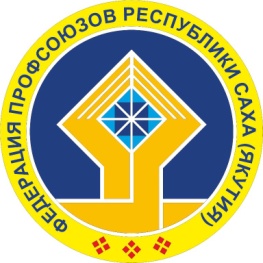 Федерация профсоюзов Республики Саха (Якутия)Федеральный закон Российской Федерации «О внесении изменений в отдельные законодательные акты  Российской Федерации по вопросам назначения и выплаты пенсий» от 03 октября 2018 года № 350-ФЗЯкутск 2018 г.Законы, связанные с пенсионной реформойФедеральный закон «О внесении изменений в отдельные  законодательные акты Российской Федерации по вопросам назначения и выплаты пенсий» вступает в действие с 01 января 2019 года (далее Закон № 350-ФЗ). Какие изменения ждут граждан и работодателей?О повышении пенсионного возрастаВ настоящее время по общему правилу выход на пенсию для женщин установлен в 55 лет, а у мужчин - 60 лет. При этом для некоторых категорий граждан есть льготный период выхода на пенсию например – для лиц, работающих в районах Крайнего Севера этот,  возраст на 5 лет меньше, т.е. для женщин – это 50 лет, а для мужчин – 55 лет. В связи с вступлением в силу Закона № 350-ФЗ с 01 января 2019 года повышать пенсионный возраст будут постепенно. Когда выйдут на пенсию те, кто попадает в переходный период, можно увидеть в сравнительной Таблице № 1.Таблица № 1 Выход на пенсию Льготная пенсияЛьготная, или досрочная пенсия – это денежное довольствие, которое может выплачиваться человеку, не достигшему общеустановленного пенсионного возраста. Притом, он должен иметь обозначенный в законе стаж работы по конкретной специальности или определенный социальный статус.Для назначения выплат должны быть соблюдены требования, которые с 1 января 2019 года не изменятся. На досрочную пенсию, как и раньше, могут рассчитывать:- те, кто трудится в опасных или тяжелых условиях, и работа может представлять особую опасность для здоровья и жизни;- граждане, которые работают (или работали) в районах Крайнего Севера или на других территориях, которые традиционно приравниваются к ним;- люди, имеющие определенный социальный статус.Кроме того, выход на пенсию досрочно подразумевает выполнение ряда условий. Первое – это страховой стаж, или определенное количество лет, на протяжении которых из заработка работника должны были отчисляться страховые взносы работодателем. Второе – это трудовой стаж, или время, на протяжении которого человек работал по трудовому или гражданско-правовому договору.В трудовой стаж включается время прохождения армейской службы, периоды нахождения на больничном, на учете в службе занятости, отпуске по уходу за ребенком до достижения им возраста 1,5 лет.На размер пенсии напрямую влияет индивидуальный пенсионный коэффициент (далее ИПК). При перечислении взносов в ПФР денежная сумма по специальной формуле переводится в баллы, которые при выходе на заслуженный отдых суммируются, а затем умножаются на стоимость ИПК (значение ежегодно индексируется).Новые основания для досрочной пенсииС 1 января 2019 года в законодательстве появятся новые основания досрочного выхода на пенсию.1. Досрочная пенсия за длительный стаж:- женщины со стажем не менее 37 лет и мужчины со стажем не менее 42 лет смогут выйти на пенсию на два года раньше общеустановленного пенсионного возраста. При этом женщины смогут уйти на пенсию не ранее 55 лет, а мужчины – не ранее 60 лет. Таким образом, чтобы добиться досрочного выхода на пенсию, нужно начать работать с 18 лет и иметь непрерывную официальную занятость.2. Досрочная пенсия многодетным матерям с тремя и более детьми:- если у женщины трое детей, она сможет выйти на пенсию на 3 года раньше нового пенсионного возраста с учетом переходных положений; - если у женщины четверо детей – на 4 года раньше нового пенсионного возраста с учетом переходных положений; - если у женщины от пяти детей и больше – предоставляется право выхода на пенсию в 50 лет. При этом для досрочного выхода на пенсию многодетным матерям необходимо выработать в общей сложности 15 лет страхового стажа.3. Досрочная пенсия за «северный стаж» у женщин с двумя и более детьми:- женщинам, заработавшим «северный стаж» (работавшим на Крайнем Севере или местностях, к ним приравненных) и родившим второго или последующего ребенка, пенсия будет назначаться в 50 лет.4. Досрочные пенсии для безработных предпенсионного возраста:- новый закон предусматривает право досрочного выхода на пенсию граждан предпенсионного возраста (за пять лет по предполагаемого выхода на пенсию), лишившихся работы. Пенсия в таких случаях устанавливается на два года раньше с учетом переходного периода. Такая пенсия назначается по представлению службы занятости. При этом у мужчин страховой стаж должен быть не менее 25 лет, а у женщин – не менее 20.Человек может быть признан безработным в случае увольнения в связи с ликвидацией организации либо сокращением численности штата, в случае отсутствия у органов службы занятости возможности для его трудоустройства и других причин.Досрочная пенсия для педагогов и медиковДля этих категорий работников сохранится право досрочного выхода на пенсию, меняются лишь сроки обращения за пенсией.Как и прежде, медики и педагоги должны наработать специальный стаж для обращения за пенсией – от 15 до 30 лет, в зависимости от конкретной специальности льготника. Выработав стаж, работники смогут обратиться за пенсией только по истечении определенного срока – с учетом пенсионного возраста и переходных положений.Срок выхода на досрочную пенсию будет увеличиваться постепенно. Так, например, если необходимый педагогический стаж выработан в 2019 году, то срок обращения за назначением пенсии будет отсрочен на полгода, если в 2020 году, то на полтора года, если в 2021 году, то на три года, в 2022 году – на четыре года. С 2023 года и далее период отсрочки после выработки специального стажа составит пять лет.Пенсия для «северян»«Северный» стаж, или время работы на Крайнем Севере и приравненных к нему местностях, по-прежнему даст возможность выходить на пенсию на пять лет раньше.Основное изменение пенсионного законодательства для северян будет заключаться как и для всех граждан Российской Федерации в повышении возраста, необходимого для выхода на пенсию, которое будет производиться поэтапно — начиная с 2019 г. до установления в 2023 году окончательных величин 55 лет женщинам и 60 мужчинам. Таким образом, в общей сложности для мужчин и женщин предлагается одинаковое увеличение на 5 лет относительно нормативов старого закона.Пока больше никаких изменений в условиях назначения выплат работающим в районах Крайнего Севера (далее РКС) и местностях, приравненных к районам Крайнего Севера (далее МКС) производиться не будет — требования к минимально необходимому «северному» стажу останутся прежними.Требования к минимально необходимому «северному» стажу - это 15 лет стажа работы в районах Крайнего Севера или 20 лет – в приравненных к ним местностях. К тому же нужно накопить общий страховой стаж не менее 20 лет женщинам и 25 – мужчинам, а также минимально необходимое количество пенсионных баллов.Повышение пенсионного возраста северянам будет проходить по следующей схеме:- ежегодно, начиная с 01.01.2019 г., он будет увеличиваться на один год, пока в 2023 году не будут установлены окончательные значения — 55 и 60 лет;- при этом в первые два года действия Закона № 350-ФЗ можно будет оформить выплаты на полгода раньше сроков, предусмотренных данным законом.Таким образом:выйти на пенсию в 2019 г. северянам можно будет при достижении 50,5 лет для женского населения и 55,5 — для мужского (вместо 51 и 56); в 2020 году — достигнув 51,5 и 56,5 лет соответственно (вместо 52 и 57);далее повышение будет происходить в соответствии с увеличением по году — до 53 и 58 лет в 2021 г. и т.д. с шагом 1 год до 2023 г. включительно (Таблица № 2 «Выход на пенсию по годам с 2019 года для северян»).Представленные выше изменения коснутся тех граждан, которым сейчас согласно пункта 1 части 6 статьи 32 Закона «О страховых пенсиях» № 400-ФЗ от 28.12.2013 г. (далее Закона № 400-ФЗ) предусмотрено право досрочного оформления пенсии при наличии необходимого «северного стажа».Таблица № 2 Выход на пенсию по годам с 2019 года для северянПримечание: ПВ — пенсионный возраст для северян; СВП — срок выхода на пенсию (в каком году); п. — полугодие соответствующего года.При этом изменения пенсионного законодательства не коснутся следующих категорий граждан с «северным стажем»:Женщин, родивших 2 и более детей и имеющих общий стаж не менее 20 лет, из которых 12 лет в районах Крайнего Севера или 17 — в местностях приравненных к районам Крайнего Севера. Согласно пункту 2 части 1 статьи 32 Закона № 400-ФЗ, они по-прежнему будут иметь право на досрочное оформление выплат при достижении 50 лет.Граждан, постоянно проживающих в РКС и в приравненных местностях, проработавших оленеводами, охотниками-промысловиками, рыбаками не менее 20 и 25 лет (соответственно женщины и мужчины). Они смогут стать пенсионерами, как и сейчас — при достижении возраста 45 и 50 лет (пункт 1 части 7 статьи 32 Закона № 400-ФЗ).Поскольку повышение пенсионного возраста начнется с 2019 года, изменения коснутся всех тех работников Крайнего Севера и местностей,   приравненных к районам Крайнего Севера, которые по старому закону получили бы право на оформление страховой пенсии по старости после 31.12.2018 г.Таким образом, под Закон № 350-ФЗ попадают женщины, начиная с 1969 года рождения, и мужчины 1964 г.р. и моложе, которым в 2019 году исполнится соответственно 50 и 55 лет или меньше и которые претендуют на получении «северной» пенсии.- Для женщин 1969 г.р. и мужчин 1964 г.р. норматив возраста будет увеличен всего на полгода. Оформить выплаты они смогут уже во втором полугодии 2019 г. или в первом полугодии 2020 г. (в зависимости от даты рождения).- Для женщин 1970 г.р. и 1965 г.р. будет произведено увеличение на 1,5 года относительно старых нормативов. Выплаты они начнут получать во 2-ой половине 2021 г. и 1 половине 2022 г.- Далее повышение будет производиться по 1 году ежегодно, пока в общей сложности не достигнет 5 лет — т.е. верхняя граница «периода трудоспособности» для северян установится в значении 55 и 60 лет (первыми в таком возрасте в 2028 году будут выходить женщины 1973 и мужчины 1968 г.р.).Таблица № 3 Выход на пенсию по годам рождения для северян Примечание: ДР — дата рождения; ПВ — пенсионный возраст; СВП — срок выхода на пенсию; п. — полугодие.Женщины 1973 г.р. и моложе, а также мужчины, начиная с 1968 г.р., которые наработали необходимый «северный» стаж и претендуют на досрочное оформление пенсии, смогут получить выплаты при достижении 55 и 60 лет.Северный стаж для выхода на пенсию мужчинам и женщинамСеверным стажем при назначении страховой пенсии по старости считаются периоды работы в районах Крайнего Севера и местностях, приравненных  к районам Крайнего Севера, в течение которого уплачивались страховые взносы в Пенсионный фонд Российской Федерации (далее ПФ РФ). Перечень соответствующих районов на территории России определяется Постановлением Совета Министров СССР № 12 от 10.11.1967 г.Наличие северного стажа в зависимости от количества отработанных лет позволяет оформить страховую пенсию по старости досрочно (на 5 лет раньше — по новому закону при достижении возраста 55/60 лет вместо 60/65 лет на общих основаниях) или существенно снизить пенсионный возраст на меньшее количество лет.Требования к северному стажу в ходе реформы не меняются. Для того, чтобы выйти на пенсию досрочно (учитывая переходные положения закона по годам), согласно пункту 1 части 6 статьи 32 Закона № 400-ФЗ от 28.12.2013 г. необходимо иметь:15 лет стажа работы РКС или 20 лет — в МКС;общий страховой стаж не менее 20 лет женщинам и 25 — мужчинам;минимально необходимое количество пенсионных баллов (ежегодно увеличивается на 2,4 балла, а в 2025 г. окончательно закрепится в значении 30 ИПК).Если гражданин не наработал необходимое количество лет для досрочного оформления выплат на 5 лет, он может претендовать на снижение пенсионного возраста на меньший срок, если он имеет стаж не менее 7,5 лет в РКС или 10 лет в МКС (поскольку 1 год работы в местностях, приравненных к Крайнему Северу, является равноценным 9 месяцам работы в районах Крайнего Севера). За каждый 1 полный календарный год работы в РКС норматив возраста снижается на 4 месяца (см. таблицу ниже). Учет стажа в районах МКС производится приравниванием 1 года такой работы к 9 месяцам в районах РКС (т.е. такой стаж можно просто сократить на 25% для перевода годов из МКС в РКС).Таблица № 4 Снижение пенсионного возраста в зависимости от наработанного северного стажаПримечание: ПВ — пенсионный возраст; стаж в РКС = 0,75 × стажа в МКС. Эта таблица составлена с учетом окончательных параметров законопроекта о повышении ПВ — 60 лет для женщин и 65 мужчин. В период переходных положений нового закона (2019-2022 гг.) эти значения будут меньше в соответствии с общеустановленным графиком выхода на пенсию по годам.«Вредные» профессии и другие категорииОтдельных категорий граждан пенсионная реформа не коснется – они смогут выходить на пенсию досрочно на прежних основаниях.Так, остается без изменений пенсионный возраст для коренных малочисленных народов Севера. Они выходят на пенсию так же, как и сейчас: в 55 лет мужчины и в 50 лет – женщины.Сохранены льготы для людей, работающих по специальностям, которые входят в два списка «профессиональной вредности», утвержденных еще в начале 90-х годов ХХ века. Разница между списками заключается в степени влияния производственных факторов на организм. Среди них: работники атомной энергетики, химической промышленности, геологоразведчики, горнорабочие, работники летных составов и весь технический персонал авиационных бортов гражданской авиации, военнослужащие, работники с радиоактивными веществами, работники аварийно-спасательных служб и другие специальности.Чтобы выйти досрочно на пенсию, нужно проработать не менее половины срока, требуемого для выхода на заслуженный отдых по каждой профессии согласно данным спискам. Дополнительно надо иметь необходимую сумму пенсионных баллов и страховой стаж.Досрочная пенсия для социальных категорийПовышение пенсионного возраста с 2019 года не коснется отдельных социальных групп населения. Они, как и раньше, смогут выходить на досрочную пенсию, причем учитываться будет не их рабочий стаж, а социальное положение. Родители и опекуны детей-инвалидов. Если в семье воспитывается ребенок-инвалид или инвалид с детства, один из родителей имеет право на досрочную пенсию. Льгота действует и в отношении опекунов детей-инвалидов до 8 лет. Претендующий на досрочную пенсию должен иметь необходимый страховой стаж: мужчина – не менее 20 лет, женщина – не менее 15 лет.Многодетные матери, воспитавшие пять и более детей, также досрочно выходят на пенсию. Однако, чтобы выйти на пенсию в 50 лет, они должны иметь за плечами 15-летнюю трудовую деятельность на официальном месте работы.Инвалиды. Прежний порядок оформления досрочной пенсии сохранился для инвалидов вследствие военной травмы, инвалидов I-й группы по зрению, карликов и лилипутов, а также пострадавших от радиационных аварий.Куда обращаться за досрочной пенсиейПорядок обращения за пенсией с 1 января 2019 года не изменится. По достижении пенсионного возраста гражданин вправе обратиться за назначением пенсии в Пенсионный фонд Российской Федерации.Заявление о назначении пенсии подается в территориальный орган ПФ РФ по месту жительства. Его можно подать лично или через законного представителя.Перед обращением в территориальное отделение Пенсионного фонда  РФ желательно проконсультироваться у его специалистов или в отделе кадров о необходимом перечне документов.Назначение пенсии происходит со дня обращения, но не раньше дня возникновения права на нее.О наказании для работодателейС 14 октября 2018 года вступил в действие Федеральный закон от 03.10.2018 № 352-ФЗ «О внесении изменения в Уголовный кодекс Российской Федерации», который установил новый вид преступления, а именно необоснованный отказ в приеме на работу или необоснованное увольнение лица, достигшего предпенсионного возраст (тех, кому осталось не более пяти лет до наступления срока выхода на пенсию).Работодателям будет грозить одно из следующих наказаний:- штраф - до 200 тыс. руб. или в размере дохода нарушителя за период до 18 месяцев;- обязательные работы - до 360 часов.О новой гарантии для "предпенсионеров" и пенсионеровС 1 января 2019 года вступает в действие Федеральный закон РФ от 03.10.2018 г. № 353-ФЗ «О внесении изменения в Трудовой кодекс Российской Федерации».Согласно данным изменениям работодатели ежегодно должны будут предоставлять пенсионерам и лицам предпенсионного возраста  два оплачиваемых рабочих дня для диспансеризации.Чтобы использовать эту  гарантию, работникам понадобится подавать заявление и согласовывать выбранные даты с работодателем.Год рожденияГод рожденияГод наступления пенсионного возрастаГод наступления пенсионного возрастаМужчиныЖенщиныКак сейчасКак будет19591964201920201960196520202022196119662021202419621967202220261963196820232028СВП по старому закону (ПВ — 50 / 55 лет)По новой пенсионной реформеПо новой пенсионной реформеСВП по старому закону (ПВ — 50 / 55 лет)Новый ПВНовый СВП1 п. 201950,5 / 55,52 п. 20192 п. 201950,5 / 55,51 п. 20201 п. 202051,5 / 56,52 п. 20212 п. 202051,5 / 56,51 п. 2022202153 / 582024202254 / 592026202355 / 602028Для женщинДля женщинДля мужчинДля мужчинСВП по новой реформеДРПВДРПВСВП по новой реформе1 п. 196950,51 п. 196455,52 п. 20192 п. 196950,52 п. 196455,51 п. 20201 п. 197051,51 п. 196556,52 п. 20212 п. 197051,52 п. 196556,51 п. 2022197153196658202419725419675920261973551968602028Стаж в районах КС (лет)На сколько снизится ПВНа сколько снизится ПВПВ по новому закону с учетом снижения за северный стажПВ по новому закону с учетом снижения за северный стажПВ по новому закону с учетом снижения за северный стажПВ по новому закону с учетом снижения за северный стажСтаж в районах КС (лет)На сколько снизится ПВНа сколько снизится ПВженщиныженщинымужчинымужчиныСтаж в районах КС (лет)летмесяцевлетмесяцевлетмесяцев7,5265766268285746249305706201034568618113856461412405606101344558608144855460415 и более50550600